Kastelbell, am 03. September 2020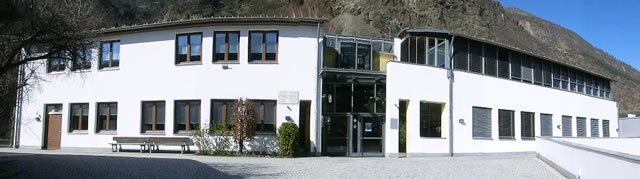 Liebe Eltern,mit diesem Schreiben erhalten Sie einige wichtige Informationen zum heurigen „besonderen“ Schulbeginn.Am Montag, den 07. September findet der erste Schultag mit verkürztem Unterricht statt. Aufgrund der vorgeschriebenen Sicherheitsmaßnahmen erfolgen Ein- und Austritt der Schüler in kurzen Abständen gestaffelt (siehe Tabelle). Damit sich die Kinder zurechtfinden, gibt es im Schulhof Bodenmarkierungen für den jeweiligen Treffpunkt. Die Lehrpersonen sind natürlich vor Ort.Aufgrund der epidemiologischen Situation dürfen sich die Kinder nicht vor dem geplanten Eintritt im Schulareal aufhalten. Wir bitten Sie darum diesen Umstand zu beachten. Die Kinder müssen sich zu den unten angegebenen Zeiten an den jeweiligen Treffpunkten einfinden.

Die Zeiten für die Fahrschüler werden in einer separaten Mitteilung bekannt gegeben. Die Aufsicht ist gewährleistet.Wie bereits durch die Direktion mitgeteilt, wurden alle Kinder zum gewünschten Angebot (Vertiefen und Fördern, Hausaufgabenhilfe) zugelassen. Auch der Mensadienst wird gewährleistet.Am 1. Schultag gelten schon die oben genannten Eintrittszeiten. Der Unterricht endet an diesem Tag für alle um 10.00 Uhr bzw. 10.05 Uhr (je nach Eintrittszeit).Da in diesem Schuljahr der Unterricht nicht wie üblich mit einem Gottesdienst beginnt, sollen die Kinder bereits die Schultasche und Materialien (Hefte, Schreibzeug, ...) mitbringen. Erst am Dienstag sollen dann Bastelschachtel, Turnschuhe und Hausschuhe mitgenommen werden, damit die Kinder nicht zu viel auf einmal tragen müssen. Den Eltern ist es aufgrund der sehr strengen Hygieneregeln nicht erlaubt, die Kinder in das Schulhaus zu begleiten.Des Weiteren sehen die Hygieneregeln für die Kinder das Tragen eines Mund- Nasenschutzes in folgenden Situationen vor: wenn sie sich auf dem Schulgelände aufhalten wenn sie sich innerhalb des Schulhauses bewegen  wenn der Mindestabstand von 1 m nicht gewährleistet istDie Lehrpersonen achten auf die Einhaltung dieser Regeln. Aus praktischen Gründen empfehlen wir, den Mundnasenschutz mit einem Band derart zu versehen, dass er nach dem Abnehmen um den Hals getragen werden kann. Im Klassenraum hat jedes Kind seine eigene Schulbank im vorgesehenen Sicherheitsabstand. Wir bitten Sie, die Kinder mit den Sicherheitsbestimmungen der Schule vertraut zu machen (diese unterscheiden sich womöglich in ihrer Anwendung von denen der Sport– und anderer Vereine) und uns Lehrpersonen dadurch bei der Einhaltung der Regeln zu unterstützen. Uns Lehrpersonen ist es ein Anliegen, dass trotz der Einschränkungen ein kindgerechtes Lernen ermöglicht wird, und wir bemühen uns um einen reibungslosen Schulbetrieb.Wir wünschen uns allen einen guten Start in das neue Schuljahr!Mit freundlichen GrüßenDie LehrpersonenEintrittszeiten7.45 Uhr: 2.Kl. Notausgang unten7.45 Uhr: 5.Kl. Notausgang oben7.45 Uhr: 1A Kl. Haupteingang7.50 Uhr: 3.Klasse Notausgang unten7.50 Uhr: 4. Klasse Notausgang oben7.50 Uhr: 1B Kl. HaupteingangAustrittszeiten12.35 Uhr 2.Kl. Notausgang unten12.35 Uhr 5.Kl. Notausgang oben12.35 Uhr 1A Kl. Haupteingang12.40 Uhr 3.Klasse Notausgang unten12.40 Uhr 4. Klasse Notausgang oben12.40 Uhr 1B Kl. Haupteingang